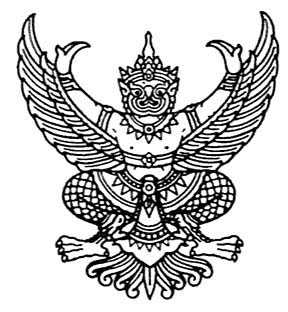 ประกาศเทศบาลตำบลไม้เรียงเรื่อง  รายชื่อผู้ขอรับสิทธิ์เงินอุดหนุนเพื่อการเลี้ยงดูเด็กแรกเกิด 		ตามที่  รัฐบาลมีนโยบายให้จ่ายเงินอุดหนุนเพื่อการเลี้ยงดูเด็กแรกเกิด ที่เกิดระหว่างวันที่ 1  ตุลาคม  2558 – 30  กันยายน  2559 และมีสัญชาติไทย และอยู่ในครัวเรือนยากจนและครัวเรือนที่เสี่ยงต่อความยากจน รายละ 400 บาท ต่อคน ต่อเดือน เป็นเวลา 12 เดือน นั้น		อาศัยระเบียบกรมกิจการเด็กและเยาวชนว่าด้วยหลักเกณฑ์การจ่ายเงินอุดหนุน เพื่อการเลี้ยงดูเด็กแรกเกิด พ.ศ. 2558 เทศบาลตำบลไม้เรียง ได้ดำเนินการรับลงทะเบียนผู้ขอรับสิทธิ์เงินอุดหนุนเพื่อการเลี้ยงดูเด็กแรกเกิด และตรวจสอบคุณสมบัติแล้ว จึงขอประกาศรายชื่อผู้ขอรับสิทธิ์เงินอุดหนุนเพื่อการเลี้ยงดูเด็กแรกเกิด จำนวน 1 ราย รายละเอียดตามบัญชีแนบท้ายประกาศนี้ โดยจะปิดประกาศเป็นระยะเวลา 15 วัน หากไม่มีผู้คัดค้าน หากมีผู้คัดค้านขอให้แจ้งที่สำนักงานเทศบาลตำบลไม้เรียง (งานพัฒนาชุมชน)		ทั้งนี้ผู้ขอรับสิทธิ์จะได้รับเงินอุดหนุนเพื่อการเลี้ยงดูเด็กแรกเกิดหลังจากนำสูติบัตรของเด็กมายื่นเพื่อแสดงว่าเด็กเกิดระหว่าง วันที่ 1 ตุลาคม 2558 – 30 กันยายน 2559		จึงประกาศมาให้ทราบโดยทั่วกัน			ประกาศ  ณ  วันที่  15  เดือนมีนาคม พ.ศ.  2559(นายชัยศรี  มีพัฒน์)นายกเทศมนตรีตำบลไม้เรียงบัญชีแนบท้ายประกาศองค์กรปกครองส่วนท้องถิ่นเทศบาลตำบลไม้เรียงเรื่อง  รายชื่อผู้ขอรับสิทธิ์เงินอุดหนุนเพื่อการเลี้ยงดูเด็กแรกเกิดประจำปีงบประมาณ พ.ศ. 2559ลำดับที่ชื่อ – สกุลหมายเลขประจำตัวประชาชนที่อยู่กำหนดคลอดบุตร1น.ส. อมิตดา  เพ็งสกุล1 8004 00142 08381/1 ม.8 ต.ไม้เรียงอ.ฉวาง จ.นครศรีฯมกราคม  2559